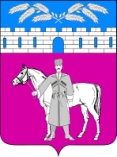 СОВЕТМАРЬЯНСКОГО СЕЛЬСКОГО ПОСЕЛЕНИЯКРАСНОАРМЕЙСКОГО РАЙОНАРЕШЕНИЕ31 мая 2023 год                                                                                                                       №61/1станица МарьянскаяОб утверждении перечня имущества, безвозмезднопередаваемого в муниципальную собственностьмуниципальному образованиюКрасноармейский районВ соответствии со статьёй 209 Гражданского кодекса Российской Федерации, статьёй 50 Федерального закона от 6 октября 2003 года № 131-ФЗ «Об общих принципах организации местного самоуправления в Российской Федерации», Устава Марьянского сельского поселения Красноармейского района, Совет Марьянского сельского поселения Красноармейского района р е ш и л:1. Утвердить перечень имущества, безвозмездно передаваемого в муниципальную собственность муниципальному образованию Красноармейский район (приложение).2. Контроль за выполнением настоящего решения возложить на постоянную комиссию по законности, правопорядку, охране прав и свобод граждан и вопросам казачества Совета Марьянского сельского поселения Красноармейского района (Пешков В.В.).3. Настоящее решение вступает в силу со дня его принятия.Председатель СоветаМарьянского сельского поселенияКрасноармейского района                                                                    М.С. БагалийГлаваМарьянского сельского поселенияКрасноармейского района 							 А.П. МакарецПриложение УТВЕРЖДЁНрешением СоветаМарьянского сельского поселенияКрасноармейского районаот 31.05.2023 г. № 61/1ПЕРЕЧЕНЬимущества, безвозмездно передаваемого в муниципальнуюсобственность муниципальному образованиюКрасноармейский районГлаваМарьянского сельского поселенияКрасноармейского района                                                                  А.П. Макарец№ п/пПолное наименование имуществаЮридический адрес,местонахожденияимущества (характеристика движимого имущества)(шт.)1231Водопроводная сеть по ул. Д. Швец от ул. Красной до ул. Советской12Водопроводная сеть по ул. Базарная от ул. Тургенева до ул. Штанько, ул. Штанько от ул. Базарной до ул. Мира1